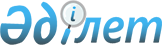 Об утверждении Инструкции о возмещении затрат на обучение военнослужащим
Внутренних войск, проходящим воинскую службу по контракту на должностях солдат, сержантов (старшин) и прослужившим не менее восьми лет в календарном исчислении, в высших учебных заведениях Республики Казахстан на платной основе в размере пятидесяти процентов от стоимости обучения за счет бюджетных средств
					
			Утративший силу
			
			
		
					Приказ Министра внутренних дел Республики Казахстан от 7 ноября 2011 года № 585. Зарегистрирован в Министерстве юстиции Республики Казахстан 29 ноября 2011 года № 7318. Утратил силу приказом Министра внутренних дел Республики Казахстан от 2 декабря 2015 года № 980      Сноска. Утратил силу приказом Министра внутренних дел РК от 02.12.2015 № 980 (вводится в действие по истечении десяти календарных дней после дня его первого официального опубликования).      В соответствии со статьей 15 Закона Республики Казахстан от 20 января 1993 года «О статусе и социальной защите военнослужащих и членов их семей» ПРИКАЗЫВАЮ:



      1. Утвердить прилагаемую Инструкцию о возмещении затрат на обучение военнослужащим Внутренних войск, проходящим воинскую службу по контракту на должностях солдат, сержантов (старшин) и прослужившим не менее восьми лет в календарном исчислении, в высших учебных заведениях Республики Казахстан на платной основе в размере пятидесяти процентов от стоимости обучения за счет бюджетных средств.



      2. Комитету Внутренних войск Министерства внутренних дел Республики Казахстан (Жаксылыков Р.Ф.) обеспечить:



      1. государственную регистрацию настоящего приказа в Министерстве юстиции Республики Казахстан и его последующее официальное опубликование;



      2. размещение настоящего приказа на интернет-ресурсе Министерства внутренних дел Республики Казахстан.



      3. Настоящий приказ вводится действие по истечении десяти календарных дней после его первого официального опубликования.      Министр                                    К. Касымов

Утверждена                  

приказом Министра внутренних

дел Республики Казахстан    

от 7 ноября 2011 года № 585  

Инструкция

о возмещении затрат на обучение военнослужащим Внутренних

войск, проходящим воинскую службу по контракту на должностях

солдат, сержантов (старшин) и прослужившим не менее восьми лет

в календарном исчислении, в высших учебных заведениях

Республики Казахстан на платной основе в размере пятидесяти

процентов от стоимости обучения за счет бюджетных средств 

1. Общие положения

      1. Настоящая Инструкция детализирует порядок возмещения затрат на обучение военнослужащим Внутренних войск, проходящим воинскую службу по контракту на должностях солдат, сержантов (старшин) и прослужившим не менее восьми лет в календарном исчислении, в высших учебных заведениях Республики Казахстан на платной основе в размере пятидесяти процентов от стоимости обучения за счет бюджетных средств.



      2. Данная льгота применяется один раз за период прохождения воинской службы военнослужащим. 

2. Обращение за возмещением затрат на обучение

      3. Возмещение затрат военнослужащему осуществляется за весь период обучения с распределением по календарному графику за каждый курс обучения.



      4. Военнослужащий подает письменный рапорт по месту прохождения воинской службы на имя командира воинской части (начальника) и представляет документы, подтверждающие право на возмещение затрат предусмотренных настоящей Инструкцией.



      5. Перечень необходимых документов при обращении военнослужащего, в связи с поступлением в учебное заведение:



      1) рапорт о возмещении затрат на обучение;



      2) согласие начальника (командира) государственного учреждения (войсковой части) на поступление в высшие учебные заведения Республики Казахстан (справка разрешение);



      3. справка с места обучения;



      4. справка о выслуге лет;



      5. копия договора по оказанию образовательных услуг;



      6. выписка из приказа ректора о зачислении в вуз;



      7. документы, подтверждающие оплату за обучение.



      6. При обращении военнослужащего на последующих курсах обучения:



      1) рапорт о возмещении затрат на обучение;



      2) документы, подтверждающие оплату за обучение.



      7. При переводе военнослужащего в другую организацию образования, а также при изменении места его дальнейшей службы последовательность предоставления документов производится в соответствии с пунктами 4, 5 настоящей Инструкции.



      8. При предоставлении военнослужащему академического отпуска он подает рапорт на имя командира части с приложением выписки из приказа организации образования о предоставлении академического отпуска. 

3. Возмещение затрат на обучение

      9. Рапорт на имя командира воинской части (начальника) о возмещении затрат на общение с приложениями в соответствии с пунктом 4 настоящей Инструкции согласовывается в течение трех дней с юридическими, финансовыми и кадровыми органами воинской части.



      10. После утверждения командиром воинской части (начальником), рапорта о возмещении затрат на обучение с приложениями в соответствии с пунктом 4 настоящей Инструкции представляется в финансовый орган государственного учреждения на оплату в течение одного месяца.



      11. Возмещение затрат на обучение осуществляется путем перечисления денежных средств на картсчета военнослужащих.
					© 2012. РГП на ПХВ «Институт законодательства и правовой информации Республики Казахстан» Министерства юстиции Республики Казахстан
				